Holsworth Local Heritage Trust Print/ Publication Application FormApplications open 1 March and close on 31 July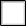 Name of organisation that will hold copyright:Name of organisation that will hold copyright:IncorporationNumber:IncorporationNumber:Project contactname:Project contactname:Position title:Position title:Postal address:Postal address:State:Post code:Phone:Email:Title of publication:Title of publication:Subject ofproposed publication:Subject ofproposed publication:Number of pages & proposed format:Number of pages & proposed format:Brief description of proposed publication:Brief description of proposed publication:Total cost of printing (Attach quotation): $Amount of grant requested: $Productiontimelines: Including proposed dates for completion of research, manuscript,date to printer, return from printer and launch.Outline the table ofcontents:To assist in understanding the publication.Is this writtenresearch the work of one person or a committee of volunteers(If so - please outline)Provide titles anddates of any previous publications by your group:Provide details anddate of any special event for which the publication is being prepared:Outline othersources of financial support:       I have attached a copy of the printing quotation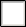        I have attached a more detailed Contents page       I have attached reference(s)If this donated work or part of the proposed publication is being completed as part of a higher degree or employment, please attach a written reference from the academic supervisor(s) or professional (work-based) supervisor. Please include contact details.Once you have completed all sections of the Application Form and any attachments email to:office@historyvictoria.org.au*By SUBMITTING this application to Royal Historic Society of Victoria you acknolwledge that you:are authorised by your organisation to make this application on its behalf and declare all the information provided is true and correct; andconfirm that the copyright and proceeds from the sale of this publication will be the property of the organisation submitting this proposal.